Hilltop newsletter Term 5 / 2022Contact details  Tel. 01275 390947Manager Brampton & Hilltop: Sarah Baileymanager@portisheadpreschool.co.uk Business administrator: Christine Hunter administrator@portisheadpreschool.co.uk Deputy/Safeguarding officer/pre-school assistant: Claire Godby Health & Safety/pre-school assistant: Joanna Gill Pre-school assistants: Kirsty-Ann Sweeney Christine Hunter, Zoe Clarke Bank staff: Stephanie WilliamsFurther informationPortishead preschool website: https://portisheadpreschool.co.uk/Portishead preschool Facebook:https://www.facebook.com/PortisheadPreSchool/.Portishead pre-school charity 1180880Welcome back to Term 5, so far this week the children have been excited to tell us all about their Easter holiday and have been busy helping in the garden, watering plants, and constructing our new green house. A planning sheet for the term follows this newsletter although some of you may have already seen Caterpillars arriving home that the children have been making following our first story for the term ‘The very hungry Caterpillar’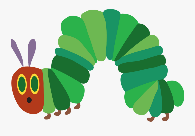 Weather improvingAs the weather begins to improve with warmer days and lovely sunshine, we politely ask that children bring in sun hats and sunscreen is applied. Please try to avoid open toed sandals as children are learning about spatial awareness and little toes can sometimes get stepped on resulting in tears. Trainers are the best option for pre-school to enable children to move freely without worrying about little toes getting hurt.Weather improvingAs the weather begins to improve with warmer days and lovely sunshine, we politely ask that children bring in sun hats and sunscreen is applied. Please try to avoid open toed sandals as children are learning about spatial awareness and little toes can sometimes get stepped on resulting in tears. Trainers are the best option for pre-school to enable children to move freely without worrying about little toes getting hurt.Concept photographyConcept will be at the pre-school on Friday morning 20th May.All children who attend a Friday morning will have their photograph taken unless parents inform us that they do not want their child to participate. There is no obligation to purchase photographs. If your child does not attend and you would like an individual photograph taken, please speak to the team to arrange an appointment time as spaces are limited.AbsenceIf your child is unwell or you plan to have a holiday, can you please contact Sarah via email manager@portisheadpreschool.co.uk or contact the setting on 01275 390947 as we are required to record any absences. AbsenceIf your child is unwell or you plan to have a holiday, can you please contact Sarah via email manager@portisheadpreschool.co.uk or contact the setting on 01275 390947 as we are required to record any absences. Concept photographyConcept will be at the pre-school on Friday morning 20th May.All children who attend a Friday morning will have their photograph taken unless parents inform us that they do not want their child to participate. There is no obligation to purchase photographs. If your child does not attend and you would like an individual photograph taken, please speak to the team to arrange an appointment time as spaces are limited.Snack donation A consumable donation is charged at £8 each term, this covers morning and afternoon snacks, as well as some activities, such as baking. This is not a mandatory fee, however without this being paid we would be unable to offer a healthy snack to all children and provide such a high range of activities. This can be paid directly into the Pre-school account. Co-op Bank 08-92-99 Acc.67202728 Please use reference ‘Snack donation’Snack donation A consumable donation is charged at £8 each term, this covers morning and afternoon snacks, as well as some activities, such as baking. This is not a mandatory fee, however without this being paid we would be unable to offer a healthy snack to all children and provide such a high range of activities. This can be paid directly into the Pre-school account. Co-op Bank 08-92-99 Acc.67202728 Please use reference ‘Snack donation’Annual sponsorWe will be holding our annual sponsored obstacle course this term to raise funds to enable us to purchase new toys/resources for the setting. All the children have the opportunity to participate and will receive a certificate and medal on completion. Look out for sponsor forms which will be sent out following the bank holiday.PERSONAL, SOCIAL & EMOTIONALDEVELOPMENTCOMMUNICATION & LANGUAGEPHYSICAL DEVEOPMENTSponsor forms sent home w/c 2nd MayLITERACY	         Hilltop   Term 5 Understand behaviour expectationsOn hearing tambourine-everyone, freeze and listen.Refer to Colour monster- Feelings- during conflict resolution situations. How can we help each other? How do others feel?Increasingly follow-Golden Rules: Playing safe, inside voices, sharing, kind to everyone, tidy up the toys.Model ways to be calm – breathing exercise, -listening to calm musicBegin to develop sense of community children given tasks such as taking plastic to recycling bin, watering the plants looking after the garden, maintaining the bug hotel.Continue to encourage children to learn the sounds, using jolly phonics songs, sound of the week!Listening to stories and remember what happens- comment on what might happen next?Continue to support children tounderstand a question or instruction that has 2 partsE.g., Tidy-up and sit on the mat.Use MakatonExpand song knowledge.Recognise words with the same initial sound.Encourage children to take part in group activities and build upon skill that promote large and fine motor movements (Annual sponsor week 9th May Obstacle course -based on Julia Donaldson books Obstacle course)Talk about safety when handling tools e.g.: Using scissorsIncreasingly independent putting on coats/jacketsTalk to children about the importance of eating healthy and brushing teeth.Can they identify healthy foods/drinks and foods which are a treat?Continue to support handwashing and discuss importance of hand hygieneVery hungry caterpillarSuper wormSpaceIdentify and name life cycle of a butterfly Provide books about changes that take place over time and discuss concepts about print.Name parts of the book, show children where the text is show children that sentences start with a capital letter just like their name.Count, clap syllables in a word or nameMotivate children to write by providing interesting mark making activities using varying tools such as chalk, clip boards and notepads. Model writing ask children to help with the register. Continue to use directional language. Help children to form letters in their name.MATHEMATICSUNDERSTANDING THE WORLDEXPRESSIVE ARTS AND DESIGNPOETRY BASKET POEM FOR TERMSubitiseUse spatial words, such as up, down, in, on, under, beside, between.Say one number for each item in order 1,2,3,4,5Show finger numbers and Link numerals up to 5Encourage children to help count when in a lineRecite number past 5, Counting sequences- e.g., rocket launch countdown 10,9, 8...1,2,3,4,5 Once I caught a fish alive,Compare quantities-more than, fewer thanUse language to describe, Round, flat, sides, corners, straight.Continue to explore 2D and 3 D shapesMake comparisons about objects size, length, weight, capacity.Talk about pattern, create ABAB patternsymmetry- (Butterfly wings)Encourage children to refer to books, wall displays, graphics and supervised use of internet through search engine ‘Kiddle’Create activities, displaying healthy eating and oral hygiene routines.Lifecycle of the butterflyQuestions for childrenWhat do astronauts eat? What shoes/outfit do they wear?How do astronauts brush their teeth?Chris Hadfield Brushes his Teeth in Space - Bing videoHey Duggee S3 - The Toothbrush Song - Bing videoHow does a rocket launch?NASA SPACESHIP ROCKET Space shuttle videos for kids children toddlers Kindergarten learning - Bing video Create wall display butterfly life cycle, showing changes over time. Talk to children about colour and encourage children to explore with colour mixing ‘what happens if you mix primary colours?Encourage listening by playing sound matching games.Encourage children to represent ideas while drawing such as movement or loud noises e.g., rocket launchDraw with increasing detail and show differences in their drawings such as happiness, sadness, fear.Listen to different types of music and give children the opportunity to express their thoughts and feelings about what they hear.Play instruments with increasing control..           Five little peas              Five little peas in a pea pod press              One grew. Two grew              So did all the rest.              They grew, and they grew,              And they did not stop,              Until one day the pod went POP!             Under a stone            Under a stone where the earth was firm,            I found a wiggly, wriggly worm            “Good morning,” I said.            “How are you today?             But the wiggly worm just wriggled away.Previous poemsChop, ChopLeaves are fallingFreezy, weatherCup of teaMrs BluebirdA little seedChMrs 